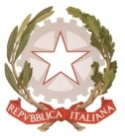 MINISTERO  DELL’ ISTRUZIONE, DELL’UNIVERSITA’, DELLA RICERCAUFFICIO SCOLASTICO REGIONALE PER IL LAZIOLICEO SCIENTIFICO STATALE“TALETE”Roma, 09/11/2018Ai docentiAgli alunniai GenitoriAlla DSGA Sig.ra P. LeoniAl personale ATAAll’Albo (sito web)CIRCOLARE n. 103Oggetto: MATINEE’ AL CINEMA GIULIO CESARE – PROGETTO “LIBRIAMOCI”IL Dipartimento di Lettere e il Dipartimento di Lingue, nell’ambito dell’attività “Libriamoci” ha organizzato per il giorno 15 Novembre p.v. la proiezione presso il cinema Giulio Cesare del film Mary Shelley, in inglese con sottotitoli in italiano per quelle classi che hanno aderito al progetto.L’inizio del film è previsto per le ore 10.40, pertanto le classi coinvolte svolgeranno regolarmente lezione per le prime due ore, usciranno insieme ai docenti accompagnatori alle ore 10.10 per arrivare al  cinema Giulio Cesare per le 10.30. Lo spettacolo avrà una durata di due ore al termine del quale  i ragazzi rientreranno a casa in modo autonomo.Il costo del biglietto è di € 4.50 e si provvederà al loro acquisto il giorno precedente per velocizzare i tempi di ingresso la mattina del 15/11. Pertanto si invitano i rappresentanti di classe a raccogliere le somme e farle pervenire entro e non oltre il 14/11 allaProf.ssa Notaro o alla Prof.ssa Malandrucco con ben specificato  classe, importo e n. alunni partecipanti.Classe                                                                     Docente accompagnatore5G                                                                                 GALLETTA5D                                                                                 LEONI5B                                                                                 NOTARO5F                                                                                 PUPPIO4F                                                                                 DI GAETANO4E                                                                                 ERCOLE4C                                                                             	 PETRILLO A.4H                                                                            	 MALANDRUCCO3D                                                                             	 MEZZETTI4B                                                                             	 NOTAROIl Dirigente ScolasticoProf. Alberto Cataneo                                                                                                                        (Firma autografa sostituita a mezzo  stampa                                                                                                                            ai sensi dell’art. 3 comma 2 del d.lgs. n.39/1993)